РЕЗУЛТАТ НАДЗОРА У БОДОВИМА:РЕЗУЛТАТ НАДЗОРА У БОДОВИМА:Присутно лице                                                                                   КОМУНАЛНИ ИНСПЕКТОР     ___________________					1. ____________________                                                                                        М.П                    2. ____________________   Индентификациони број листеИндентификациони број листеИндентификациони број листе005Република Србија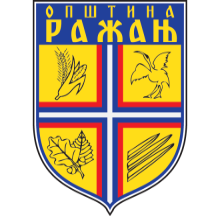 Општинa РажањОпштинска управа                   Одсек за инспекцијске пословеKомунална инспекцијаОдлука о категоризацији, управљању и одржавању општинских и некатегорисаних путева и улица на територији општине Ражањ („СЛ.лист opштине Ражањ“ бр. 7/16)Одлука о категоризацији, управљању и одржавању општинских и некатегорисаних путева и улица на територији општине Ражањ („СЛ.лист opштине Ражањ“ бр. 7/16)Одлука о категоризацији, управљању и одржавању општинских и некатегорисаних путева и улица на територији општине Ражањ („СЛ.лист opштине Ражањ“ бр. 7/16)Одлука о категоризацији, управљању и одржавању општинских и некатегорисаних путева и улица на територији општине Ражањ („СЛ.лист opштине Ражањ“ бр. 7/16)Врста пута:улица                                     други општински јавни путнекатегорисани путВрста пута:улица                                     други општински јавни путнекатегорисани путВрста пута:улица                                     други општински јавни путнекатегорисани путЗАШТИТА  УЛИЦА И ОПШТИНСКИХ ПУТЕВАЗАШТИТА  УЛИЦА И ОПШТИНСКИХ ПУТЕВАЗАШТИТА  УЛИЦА И ОПШТИНСКИХ ПУТЕВАOБАВЕЗЕ НОСИЛАЦА ПРАВА СЛУЖБЕНОСТИ И ДРГИХ ПРАВА НА ПУТУOБАВЕЗЕ НОСИЛАЦА ПРАВА СЛУЖБЕНОСТИ И ДРГИХ ПРАВА НА ПУТУOБАВЕЗЕ НОСИЛАЦА ПРАВА СЛУЖБЕНОСТИ И ДРГИХ ПРАВА НА ПУТУРед. бројПитањеОдговор и број бодова1.Носилац права службености на путу као и других права у складу са законом, изводи радове на путу (грађење, постављање водовода, канализације, топловода, железничке пруге и других сличних објеката), за које је прибавио сагласност /дозволу/ управљача □ Да - 2             □ Не - 02.Лице које управља објектом, постројењем, уређајем, инсталацијама и водовима уграђеним у јавни пут:а) одржава објекат, на начин којим се не оштећује јавни пут    □ Да - 2             □ Не - 0б)у случају оштећења, односно квара на објекту приступило је, без одлагања, отклањању квара и истовремено о предузетим радовима обавестило управљача    □ Да - 2             □ Не - 0в)у случају извођења радова на одржавању пута, изместило је објекат, односно прилагодило га насталим променама    □ Да - 2             □ Не - 0г)извршило је поправку оштећеног дела пута према техничким условима и уз надзор управљача    □ Да - 2             □ Не - 0д)Извшило поновну поправку пута уколико је оштећење пута настало у гарантном року    □ Да - 2             □ Не - 0Могући  број бодова12 Могући  број бодоваСтепен ризикаРаспон бодоваНезнатан10 - 12 Низак8 - 10Средњи4 - 6Висок2 -4Критичан0 – 2